Прокат детских товаров: удобно, выгодно, доступно, разумно!Каждый родитель мечтает дать своему малышу всё самое лучшее и помнит: чем выше качество товара, тем существеннее материальные затраты. Но не всем по карману дорогие покупки, а кому-то важна экономия жизненного пространства. А ведь хочется, чтобы максимальный комфорт окружал ребёнка с первых дней его жизни.Многие родители, стремясь обеспечить своему малышу наилучшие условия, приобретают дорогостоящие детские товары, не взирая на их высокую стоимость. И через непродолжительное время перед ними возникает проблема: как быть с вещами, переставшими быть ребёнку необходимыми? Что делать с игрушкой, сохранившейся в отличном состоянии, но уже не нужной? Куда «пристроить» замечательные качели, так нравившиеся малышу, но в которые он уже не помещается? Неужели придётся просто выбросить прекрасные ходунки, с помощью которых кроха сделал свои первые самостоятельные шаги?Можно отдать потерявшие актуальность детские вещи «в добрые руки». Но только в том случае, если безвозмездная передача дорогостоящих товаров не окажется обременительной для бюджета семьи. Или продать по цене, которая будет существенно меньше той, которую родители заплатили при покупке. Итак, с рождением ребёнка родителям приходится решать множество вопросов, важнейшими из которых являются:Где приобретать детские товары?Каким брендам отдать предпочтение?Куда отправлять ставшие ненужными вещи?Стоит ли вообще покупать дорогие кроватки-качалки, качельки, вещи и др.?Прокат детских товаров — идеальный вариант для заботливых и разумных родителей!Взяв во временное пользование тот или иной предмет, необходимый для ухода за ребёнком, вы получаете возможность:пользоваться продукцией превосходного качества от известных мировых производителей;не заботиться о дальнейшей судьбе вещей, ставших ненужными, но сохранившими свой первоначальный внешний вид и функциональность;позволит протестировать различные товары и оценить их свойства перед принятием окончательного решения о покупке;сэкономить семейный бюджет, т.к. аренда более привлекательна по цене, чем приобретение.Прокат детского оборудования и развивающих игрушек — необычайно популярная услуга в различных городах Украины. Обширный ассортимент продукции от самых известных производителей позволяет родителям выбрать именно то, что им нужно и подходит малышу. Пеленальные столики, автокресла, манежи, стульчики для кормления, развивающие игрушки и детские весы, ходунки и шезлонги — аренда любого товара отличного качества предлагается по цене 10-15% от реальной стоимости товара.Итак, прокат – это:Выгодно – дает возможность сэкономить значительную часть семейного бюджета и при этом дать малышу все самое необходимое. Лучше потратить лишние деньги на здоровое питание для мамы:).

Разумно – позволяет попробовать вещь перед покупкой и решить подходит ли она Вам, понравится ли она Вашему ребенку.

Доступно – «прокатные» вещи стоят дешевле, чем в магазине, при этом дарят те же удобства и положительные эмоции что и «магазинные» вещи.

Удобно – вещи, которые уже не нужны Вашему малышу Вы возвращаете в пункт проката и тем самым экономите место в Ваших домах и квартирах.

Безопасно – все товары находятся в идеальном состоянии и проходят чистку после каждого клиента. Поэтому они абсолютно безопасны для Вашего малыша.

Комфортно – аренда детских товаров – это возможность сделать жизнь комфортнее прямо сейчас. Подарите Вашему малышу самые прекрасные и яркие первые впечатления.

Современно – остались в прошлом изнурительные и иногда безрезультатные походы по специализированным магазинам в поисках той или иной вещи или просиживание часами в интернете в поисках лучшего варианта покупки. Выбирайте вещи из иллюстрированного каталога с подробным описанием, сидя дома в удобном кресле.

Модно – аренда детских товаров – это модная тенденция на украинском рынке среди молодых и прогрессивных родителей. Кроме того, прокат – это нормальная, хорошо зарекомендовавшая себя практика во всех европейских странах.

Продумано – избавляет Вас от покупок сезонных товаров, таких как манеж-кровать на лето или санки на зиму.

Мобильно – аренда детских вещей, например автокресел, манеж-кроваток, поможет Вам сохранить активный образ жизни, путешествуя с малышом.

Уютно – приезжая в гости с ребенком к своим мамам, папам, тетям, дядям или просто к друзьям в Кривой Рог, Вам не нужно везти с собой целый обоз детских вещей (стульчик для кормления, манеж, ходунки и т.д.) Вы все это можете взять в прокате детских товаров «Счастливый малыш» и воссоздать домашний уют.

Спокойно для мам и пап – взяв напрокат детские весы, Вы всегда будете знать сколько скушал малыш и хорошо ли он набирает вес. Одним словом – будете спокойны за здоровье своего малыша, т.к. вес это основной показатель здоровья у новорожденных. Кроме того, это избавит Вас от частых походов в поликлинику, простаивания в очередях для взвешивания Вашего малыша на весах общественного пользования.

Полезно – Можно взять напрокат все, что нужно Вашему малышу для здорового развития и нескучного детства. Например, аренда шезлонга-качалки, оборудованного игровой панелью, станет не только полезным для Вашего малыша в развитии координации движения, но и облегчит жизнь молодым родителям.

Надёжно – между прокатом детских товаров и Клиентом подписывается договор аренды, в котором указывается срок аренды и залоговая стоимость вещи. Залог в обязательном порядке возвращается Клиенту при соблюдении им правил проката.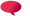 Сегодня в Кривом Роге для Вас работает Служба проката детских товаров и игрушек «Счастливый малыш»!Мы работаем ТОЛЬКО с марками, которые давно завоевали авторитет среди родителей всего мира, это Fisher Price, Chicco, Tiny Love, Smoby, CAM, OkBaby… изначально исключив товары недоброкачественных или сомнительных марок.Предлагаемые нами  напрокат товары абсолютно необходимы каждому ребёнку, но на протяжении непродолжительного периода. Именно поэтому покупка подобной дорогостоящей продукции невсегда оправдана. Из стульчиков, ванночек и автокресел дети вырастают, ходунки становятся не нужны после первых уверенных шагов, а красочные мобили перестают увлекать повзрослевшего уже пятимесячного малыша. Прокат детских товаров полностью оправдан для молодой семьи.Мы гарантируем:Все вещи находятся в идеальном состоянии;Безопасность обеспечивается обязательной дезинфекцией с помощью антибактериальных и дезенфицирующих средств, а также ультрафиолетовой лампы;При бережной эксплуатации долго будет сохраняться и первоначальный внешний вид, и функциональность.Мы всегда стараемся организовать Ваш заказ в кратчайшие сроки. Вы потратите минимум времени на поиск необходимой продукции. Изучите ассортимент товаров самостоятельно или позвоните нам и получите бесплатную консультацию по любому товару, представленному на нашем сайте www.hb-rent.in.ua.При получении вещи напрокат вам следует:Внести необходимый залог, сумма которого определяется для каждого товара в индивидуальном порядке;Подписать договор проката товара;Убедиться в наличии собственного экземпляра договора. Для получения детских товаров напрокат необходим Ваш паспорт гражданина Украины.Мы предлагаем качественную продукцию на короткий и длительный сроки. Минимальный период, в течение которого Ваш малыш сможет пользоваться вещью, взятой напрокат, составляет 1 неделя, максимальный 5 месяцев. Вам не нужно беспокоиться о тщательном соблюдении сроков аренды: мы свяжемся с Вами за пару дней до окончания периода использования прокатного имущества и уточним время возврата. Сдавая товар, Вы получите свой залог за вычетом прокатной стоимости.Красивые, качественные игрушки и целые игровые комплексы ждут своих обладателей! Мы выбрали для Вас только те игрушки, которые нравятся всем детям без исключения. Каждая из них – это хит, к которому на детском празднике выстраивается очередь. Найдите в нашем каталоге то, что украсит жизнь вашего ребенка и облегчит Вашу :)Каждая мама мечтает, чтобы её ребенок был самым здоровым и счастливым. А каждый папа хочет гордиться своим малышом. Подарите крохе радость: в кроватке-манеже ему будет удобно, с музыкальными игрушками весело, а в красочных прыгунках интересно. И счастливый малыш, быстро и гармонично развиваясь, даст много поводов для гордости.С Ув. Служба проката «Счастливый малыш».